	1. KUŽELKÁŘSKÁ LIGA DOROSTU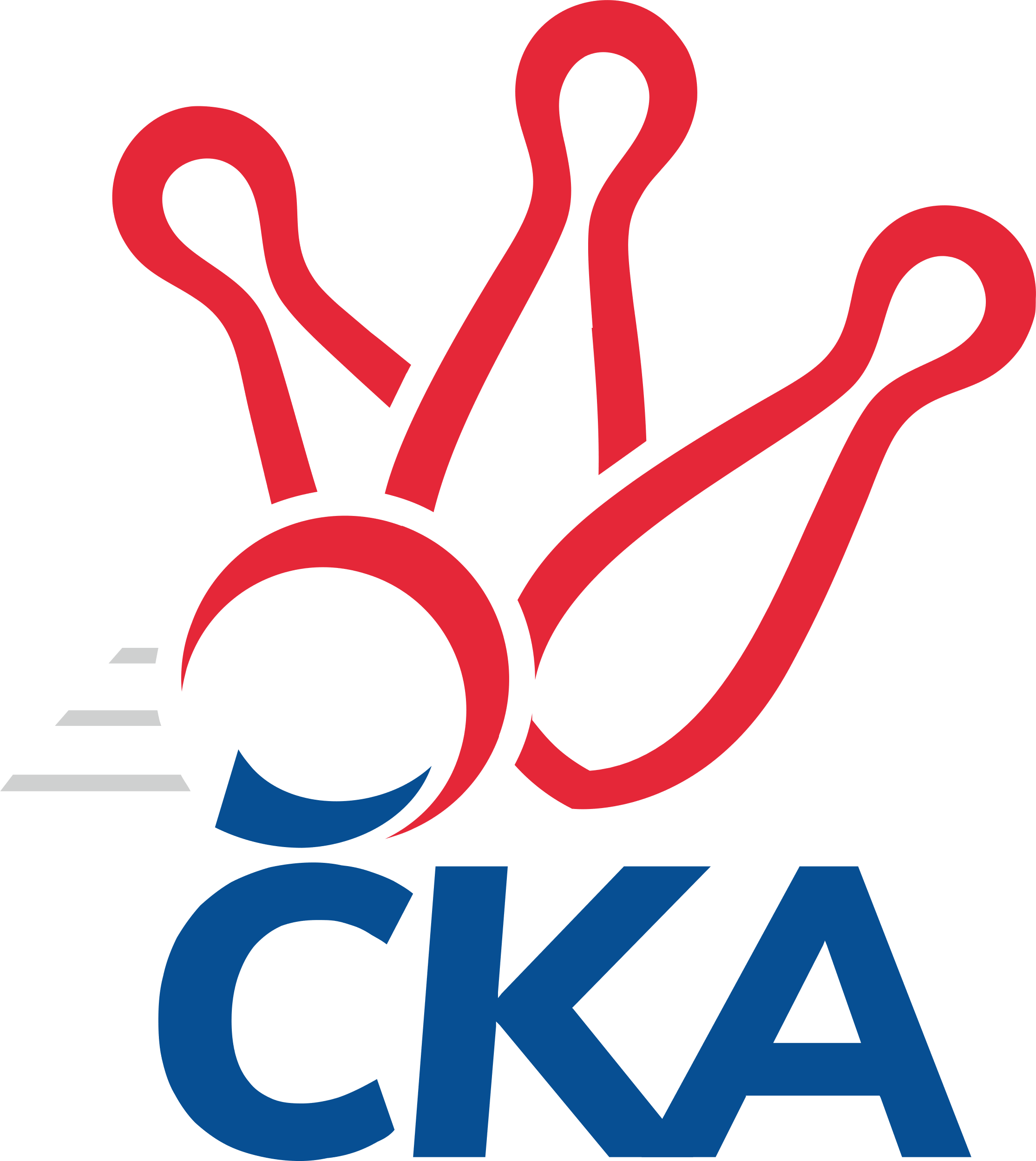 Č. 6Ročník 2023/2024	29.10.2023Nejlepšího výkonu v tomto kole: 1701 dosáhlo družstvo: CB Dobřany1.KLD A 2023/2024Výsledky 6. kolaSouhrnný přehled výsledků:TJ Lomnice	- Kuželky Aš	0:2	1507:1617		29.10.TJ Teplice Letná	- TJ Sokol Kdyně	2:0	1625:1551		29.10.CB Dobřany	- Kuželky Jiskra Hazlov 	2:0	1701:1627		29.10.SKK Podbořany	- TJ Lokomotiva Ústí n. Labem	2:0	1559:1422		29.10.Tabulka družstev:	1.	Kuželky Aš	6	6	0	0	12 : 0 	 	 1626	12	2.	TJ Teplice Letná	6	4	0	2	8 : 4 	 	 1562	8	3.	SKK Podbořany	6	4	0	2	8 : 4 	 	 1552	8	4.	CB Dobřany	6	4	0	2	8 : 4 	 	 1448	8	5.	TJ Sokol Kdyně	6	3	0	3	6 : 6 	 	 1602	6	6.	Kuželky Jiskra Hazlov	6	2	0	4	4 : 8 	 	 1527	4	7.	TJ Lomnice	6	1	0	5	2 : 10 	 	 1497	2	8.	TJ Lokomotiva Ústí n. Labem	6	0	0	6	0 : 12 	 	 1396	0Podrobné výsledky kola:	 TJ Lomnice	1507	0:2	1617	Kuželky Aš	Jan Ritschel	141 	 126 	 108 	143	518 	  	 551 	 138	116 	 145	152	Karel Stehlík	David Hlaváč	134 	 136 	 123 	107	500 	  	 533 	 137	135 	 129	132	Radek Duhai	Kristýna Prouzová	104 	 134 	 129 	109	476 	  	 514 	 132	113 	 147	122	Štěpán Drofa	Barbora Šimáčková	132 	 121 	 120 	116	489 	  	 533 	 139	127 	 125	142	Vít Veselýrozhodčí: Růžena KovačíkováNejlepší výkon utkání: 551 - Karel Stehlík	 TJ Teplice Letná	1625	2:0	1551	TJ Sokol Kdyně	Martin Lukeš	104 	 117 	 124 	108	453 	  	 518 	 120	128 	 131	139	Anna Löffelmannová	Vojtěch Filip	129 	 143 	 136 	130	538 	  	 523 	 139	118 	 126	140	Tomáš Benda	David Horák	143 	 146 	 146 	138	573 	  	 510 	 115	120 	 147	128	Matěj Chlubna	Tomáš Rabas	133 	 118 	 142 	121	514 	  	 0 	 	0 	 0		nikdo nenastoupilrozhodčí: Sabina FormánkováNejlepší výkon utkání: 573 - David Horák	 CB Dobřany	1701	2:0	1627	Kuželky Jiskra Hazlov 	Anežka Blechová	166 	 151 	 135 	144	596 	  	 554 	 134	126 	 131	163	Dominik Wittwar	Josef Fišer nejml.	136 	 153 	 148 	123	560 	  	 529 	 143	144 	 128	114	Filip Střeska	Jan Štulc	133 	 127 	 134 	151	545 	  	 544 	 144	128 	 128	144	Vendula Suchánková	Lada Hessová	132 	 127 	 134 	123	516 	  	 0 	 	0 	 0		nikdo nenastoupilrozhodčí: Milan VrabecNejlepší výkon utkání: 596 - Anežka Blechová	 SKK Podbořany	1559	2:0	1422	TJ Lokomotiva Ústí n. Labem	David Marcelly	129 	 143 	 124 	131	527 	  	 489 	 134	126 	 121	108	Anna Rajtmajerová	Jakub Rada	120 	 122 	 143 	136	521 	  	 499 	 130	138 	 107	124	Anna Vrabcová	Leona Radová	120 	 130 	 120 	116	486 	  	 434 	 105	106 	 103	120	Vít Sekyra	Kristýna Ausbuherová	140 	 104 	 140 	127	511 	  	 0 	 	0 	 0		nikdo nenastoupilrozhodčí: Kamil SrkalNejlepší výkon utkání: 527 - David MarcellyPořadí jednotlivců:	jméno hráče	družstvo	celkem	plné	dorážka	chyby	poměr kuž.	Maximum	1.	Radek Duhai 	Kuželky Aš	566.80	372.2	194.6	3.6	5/5	(601)	2.	Josef Fišer  nejml.	CB Dobřany	566.67	377.3	189.3	4.0	3/4	(580)	3.	Anna Löffelmannová 	TJ Sokol Kdyně	547.10	368.6	178.5	6.3	5/5	(578)	4.	Vojtěch Filip 	TJ Teplice Letná	539.25	371.4	167.9	9.5	2/3	(555)	5.	Dominik Wittwar 	Kuželky Jiskra Hazlov 	534.30	358.0	176.3	4.2	5/5	(573)	6.	Anežka Blechová 	CB Dobřany	529.44	354.3	175.1	9.9	3/4	(596)	7.	Vít Veselý 	Kuželky Aš	528.30	363.8	164.5	6.1	5/5	(561)	8.	Matěj Chlubna 	TJ Sokol Kdyně	526.80	358.0	168.8	7.8	5/5	(547)	9.	Tomáš Rabas 	TJ Teplice Letná	524.78	355.8	169.0	7.0	3/3	(566)	10.	Leona Radová 	SKK Podbořany	522.83	353.3	169.6	5.0	3/3	(563)	11.	Tomáš Benda 	TJ Sokol Kdyně	522.00	361.9	160.1	11.0	5/5	(568)	12.	Karel Stehlík 	Kuželky Aš	520.60	357.8	162.8	8.6	5/5	(551)	13.	David Hlaváč 	TJ Lomnice	519.00	350.6	168.4	7.6	2/3	(553)	14.	David Marcelly 	SKK Podbořany	515.50	357.8	157.8	6.3	3/3	(549)	15.	Jakub Rada 	SKK Podbořany	511.83	352.8	159.1	5.6	3/3	(544)	16.	Lada Hessová 	CB Dobřany	510.67	353.3	157.3	7.3	3/4	(559)	17.	Štěpán Drofa 	Kuželky Aš	506.10	356.2	149.9	10.1	5/5	(564)	18.	Jan Ritschel 	TJ Lomnice	505.75	351.0	154.8	10.1	3/3	(518)	19.	Michal Šimsa 	TJ Teplice Letná	501.83	349.5	152.3	11.7	3/3	(528)	20.	Vendula Suchánková 	Kuželky Jiskra Hazlov 	499.50	347.6	151.9	12.1	5/5	(544)	21.	Jáchym Kaas 	CB Dobřany	493.33	339.3	154.0	8.0	3/4	(518)	22.	Filip Střeska 	Kuželky Jiskra Hazlov 	491.38	336.3	155.1	10.5	4/5	(529)	23.	Kateřina Holubová 	TJ Lokomotiva Ústí n. Labem	490.33	349.0	141.3	12.2	3/4	(527)	24.	Filip Exner 	TJ Lokomotiva Ústí n. Labem	488.56	343.6	145.0	10.2	3/4	(508)	25.	Kryštof Prouza 	TJ Lomnice	481.50	339.0	142.5	14.0	2/3	(512)	26.	Martin Lukeš 	TJ Teplice Letná	480.78	351.8	129.0	14.1	3/3	(496)	27.	Kristýna Prouzová 	TJ Lomnice	478.25	342.0	136.3	15.4	2/3	(496)	28.	Kristýna Repčíková 	Kuželky Jiskra Hazlov 	472.38	341.6	130.8	13.4	4/5	(513)	29.	Barbora Šimáčková 	TJ Lomnice	468.25	340.0	128.3	14.8	2/3	(489)	30.	Jonáš Růt 	SKK Podbořany	438.50	314.0	124.5	15.3	2/3	(463)	31.	Adam Stehlík 	TJ Lokomotiva Ústí n. Labem	417.67	309.7	108.0	21.3	3/4	(450)	32.	Vít Sekyra 	TJ Lokomotiva Ústí n. Labem	411.83	301.3	110.5	18.8	4/4	(434)		David Horák 	TJ Teplice Letná	564.67	369.7	195.0	4.0	1/3	(601)		Jan Štulc 	CB Dobřany	545.00	383.0	162.0	8.0	1/4	(545)		Valerie Vaněčková 	CB Dobřany	504.75	357.0	147.8	11.8	2/4	(530)		Anna Vrabcová 	TJ Lokomotiva Ústí n. Labem	499.00	352.0	147.0	13.0	1/4	(499)		Kristýna Ausbuherová 	SKK Podbořany	496.00	346.5	149.5	16.0	1/3	(511)		Matylda Vágnerová 	TJ Sokol Kdyně	495.50	345.0	150.5	16.5	2/5	(518)		Kryštof Majner 	CB Dobřany	493.00	343.0	150.0	10.0	2/4	(528)		Anna Rajtmajerová 	TJ Lokomotiva Ústí n. Labem	489.00	335.0	154.0	8.0	1/4	(489)		Šárka Cholopovová 	TJ Lomnice	459.00	350.0	109.0	18.0	1/3	(459)		Filip Křivka 	TJ Lomnice	404.00	300.0	104.0	16.0	1/3	(404)		 		22.00	22.0	0.0	87.0	1/0	(22)Sportovně technické informace:Starty náhradníků:registrační číslo	jméno a příjmení 	datum startu 	družstvo	číslo startu
Hráči dopsaní na soupisku:registrační číslo	jméno a příjmení 	datum startu 	družstvo	26158	Anna Vrabcová	29.10.2023	TJ Lokomotiva Ústí n. Labem	25725	Anna Rajtmajerová	29.10.2023	TJ Lokomotiva Ústí n. Labem	Program dalšího kola:7. kolo5.11.2023	ne	10:00	TJ Lokomotiva Ústí n. Labem - CB Dobřany	5.11.2023	ne	10:00	Kuželky Aš - SKK Podbořany	5.11.2023	ne	10:00	TJ Sokol Kdyně - TJ Lomnice	5.11.2023	ne	10:00	Kuželky Jiskra Hazlov  - TJ Teplice Letná	Nejlepší šestka kola - absolutněNejlepší šestka kola - absolutněNejlepší šestka kola - absolutněNejlepší šestka kola - absolutněNejlepší šestka kola - dle průměru kuželenNejlepší šestka kola - dle průměru kuželenNejlepší šestka kola - dle průměru kuželenNejlepší šestka kola - dle průměru kuželenNejlepší šestka kola - dle průměru kuželenPočetJménoNázev týmuVýkonPočetJménoNázev týmuPrůměr (%)Výkon2xAnežka BlechováDobřany5961xKarel StehlíkAš115.525512xDavid HorákTeplice5732xDavid HorákTeplice112.255733xJosef Fišer nejml.Dobřany5601xAnežka BlechováDobřany111.925963xDominik WittwarHazlov 5544xVít VeselýAš111.745332xKarel StehlíkAš5516xRadek DuhaiAš111.745331xJan ŠtulcDobřany5452xJan RitschelLomnice108.6518